106年博物館與地方文化館發展運籌機制政策藍圖案宜蘭博物館總體營造共識會活動簡章一、活動說明本縣宜蘭縣博物館事業發展推動辦公室在歲末新春之際，舉辦博物館總體營造共識會，以【106年成果與感恩】、【館際共學】及【跨域共學】為主題，邀請公、私立館舍分享經驗、相互共學，並透過【互動交流】交換彼此對博物館整體事業看法。感謝各位夥伴一年來的共同努力與打拼，也展望未來有更多夥伴的加入。二、辦理單位指導單位:文化部、宜蘭縣政府文化局主辦單位:宜蘭縣立蘭陽博物館承辦單位:宜蘭縣博物館事業發展推動辦公室、二結穀倉稻農文化館三、活動時間107年1月25日(四)，13:30-17:00四、活動地點二結穀倉稻農文化館(宜蘭縣五結鄉三興村三興西路171號)五、洽詢電話03-9779700 分機306蘭陽博物館 黃小姐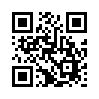 03-9357400 分機7439 宜蘭大學 陳小姐六、活動報名:採線上報名，報名網址https://ppt.cc/fORsXx七、活動議程【備註】：提供茶水點心，請自備水杯。【二結穀倉稻農文化館】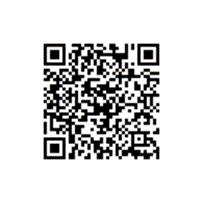 地址：五結鄉三興村三興西路171號，電話: 03-9501680、9600277。交通資訊：近台鐵-二結站(步行約2分鐘)，周邊可停車。 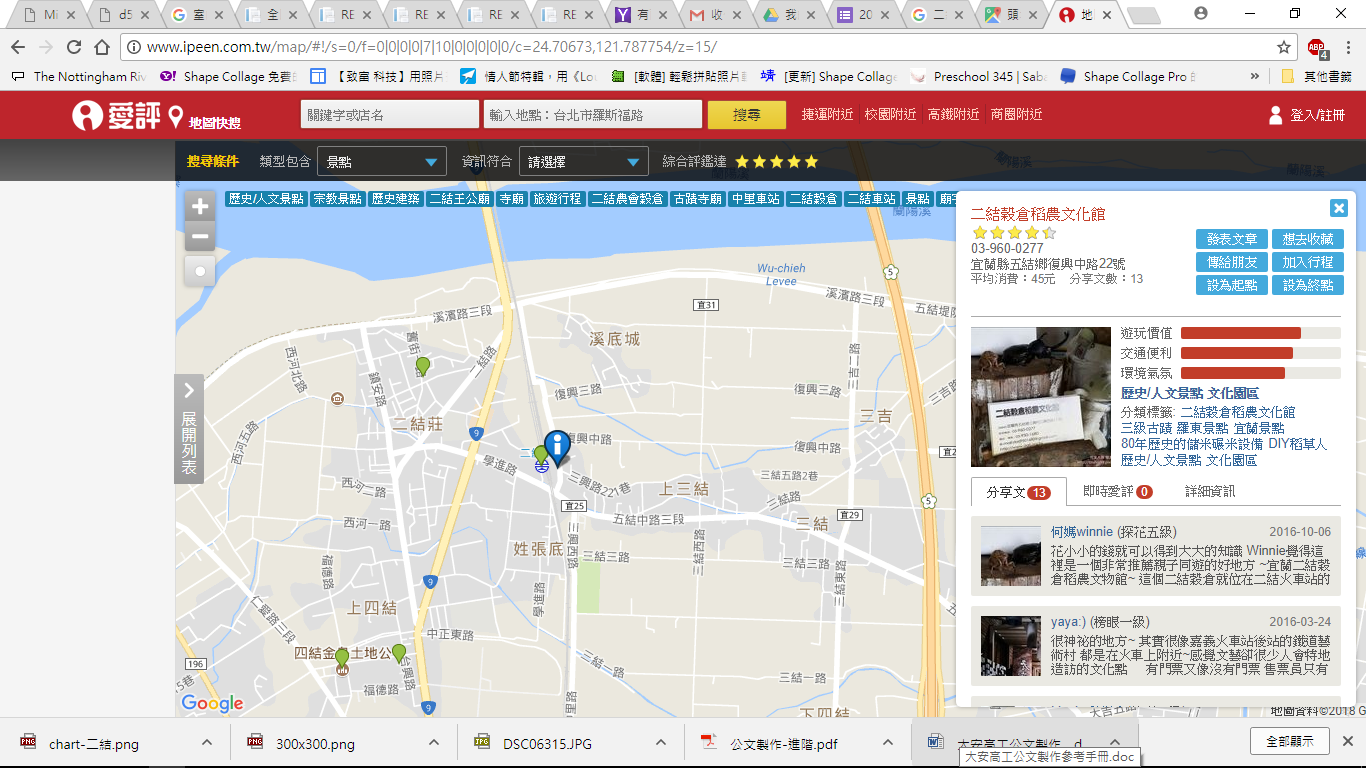 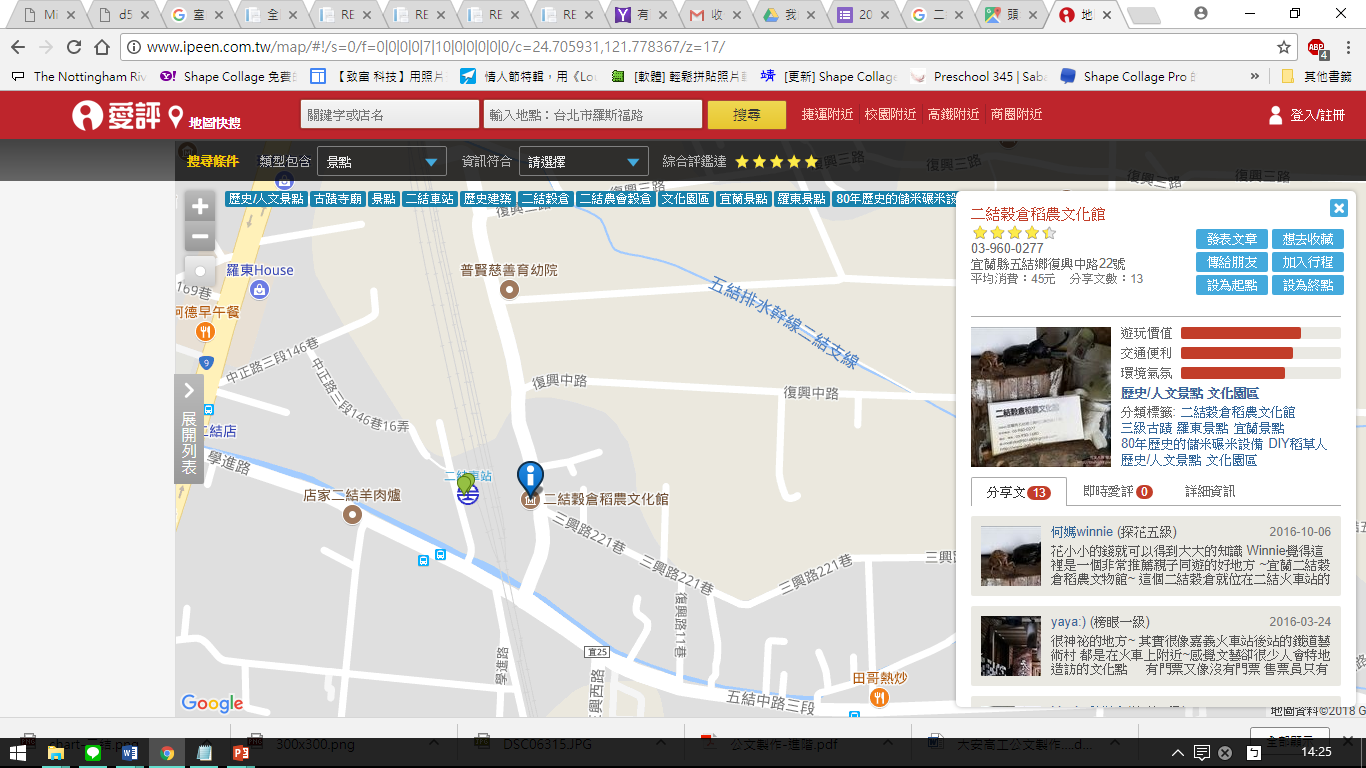 時間主題內容13:30-14:00二結穀倉導覽／報到導覽為自由參與，請先線上報名14:00-14:05開場/介紹與會人員蘭陽博物館陳碧琳館長14:05-14:10致詞文化局李志勇局長14:10-14:30【106年成果與感恩】宜蘭縣博物館事業推動辦公室簡報14:30-15:30【館際共學】1.二結穀倉－吳鴻銘秘書（節慶與社區連結）2.白米木屐館－游育婷專案人員
（博物館家族入校園）3.橘之鄉－林鼎剛經理(活動企劃、執行、公關等規劃)邀請館舍夥伴分享經驗，供各館未來規劃或執行活動時之參考15:30-15:50午茶交流午茶交流15:50-16:20【跨域共學】宜蘭整體觀光規劃與推展邀請工旅處分享宜蘭縣政府推展整體觀光之構思與操作方式16:20-17:00【互動交流】文化局李志勇局長17:00賦歸賦歸